Περίοδος Σάββατο 20/5 — Παρασκευή 26/5/2023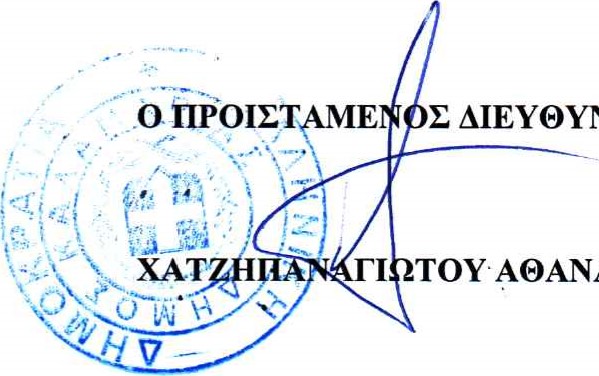 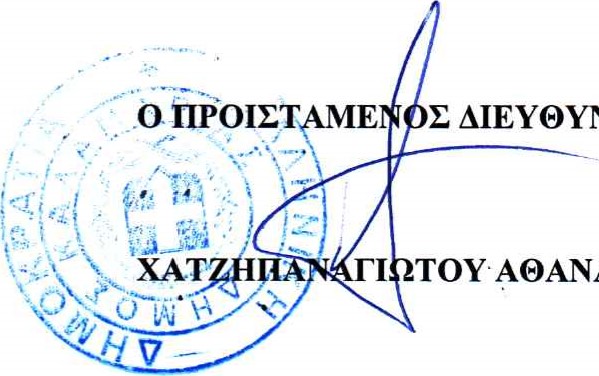 Η ε ο νίαΟδοίΟδοίΑ Ιθ ό κάδων20/5/2023Α οναυτώνΑ οναυτών9Μα α άΜα α ά15Βοσπό ουΒοσπό ου17Ελλ σπόντουΕλλ σπόντου15Κουντου ιώτουΚουντου ιώτου13ΠόντουΠόντου38Μ τ . X υσάνθουΜ τ . X υσάνθου8ΠασαλίδΠασαλίδ25Εθν. ΑντιστάσεωΕθν. Αντιστάσεω3621/5/2023Μετα ο ώσεωΜετα ο ώσεω2ΠόντουΠόντου11Ανδ ιανουπόλεωΑνδ ιανουπόλεω12X υσάνθουX υσάνθου6Τ. Οικονο ίδ6Μ . Αλε άνδ ουΜ . Αλε άνδ ουιοN. Πλασ αN. Πλασ α4Η ε ο νίαΟδοίΟδοίΟδοίΟδοίΟδοίιθό κάδων21/5/2023Θε . Σο ούλΘε . Σο ούλΘε . Σο ούλΘε . Σο ούλ888Μακ ο ω ίουΜακ ο ω ίουΜακ ο ω ίουΜακ ο ω ίουΜακ ο ω ίου202020ΜουδανίωνΜουδανίωνΜουδανίωνΜουδανίωνΜουδανίων171717Ε έσσουΕ έσσουΕ έσσουΕ έσσουΕ έσσου22222255522/5/2023Εθν. ΑντιστάσεωΕθν. ΑντιστάσεωΕθν. ΑντιστάσεωΕθν. ΑντιστάσεωΕθν. Αντιστάσεω222Αδ ιανουπόλεωΑδ ιανουπόλεωΑδ ιανουπόλεωΑδ ιανουπόλεωΑδ ιανουπόλεω666ΑίνουΑίνουΑίνουΑίνουΑίνου888ΠόντουΠόντουΠόντουΠόντουΠόντου777Παπακυ ίτσΠαπακυ ίτσΠαπακυ ίτσΠαπακυ ίτσ444ΕπανωΕπανω666X υσουπόλεωX υσουπόλεωX υσουπόλεωX υσουπόλεωX υσουπόλεω222Μ τ . ΚυδωνιώνΜ τ . ΚυδωνιώνΜ τ . ΚυδωνιώνΜ τ . ΚυδωνιώνΜ τ . Κυδωνιών333Μετ ώνΜετ ώνΜετ ώνΜετ ώνΜετ ών131313ΚίουΚίουΚίουΚίουΚίου111111ΝίκαιαΝίκαιαΝίκαιαΝίκαιαΝίκαια222ΧάλΧάλ13131312121223/5/2023Χει ωνίδουΧει ωνίδουΧει ωνίδουΧει ωνίδουΧει ωνίδου666κω ίδουκω ίδουκω ίδουκω ίδουκω ίδου444ΙασωνίδουΙασωνίδουΙασωνίδουΙασωνίδουΙασωνίδου888ΚιουπτσίδουΚιουπτσίδουΚιουπτσίδουΚιουπτσίδουΚιουπτσίδου555Καλα Καλα ύτωνύτωνύτων888Φιλελλ ' νωνΦιλελλ ' νωνΦιλελλ ' νωνΦιλελλ ' νωνΦιλελλ ' νων555Κε α οπούλουΚε α οπούλουΚε α οπούλουΚε α οπούλουΚε α οπούλου888Παπαδια άντΠαπαδια άντΠαπαδια άντΠαπαδια άντ666ΡοδοπόλεωΡοδοπόλεωΡοδοπόλεωΡοδοπόλεωΡοδοπόλεω222Α . ΝικολάουΑ . ΝικολάουΑ . ΝικολάουΑ . ΝικολάουΑ . Νικολάου222Ε οτά ιο π ασίνουΕ οτά ιο π ασίνουΕ οτά ιο π ασίνουΕ οτά ιο π ασίνουΕ οτά ιο π ασίνου222Μικρουλέα (απόΝικολάου έω Κολοτού ουΜικρουλέα (απόΝικολάου έω Κολοτού ουΜικρουλέα (απόΝικολάου έω Κολοτού ουΜικρουλέα (απόΝικολάου έω Κολοτού ουΜικρουλέα (απόΝικολάου έω Κολοτού ου777ΜουδανίωνΜουδανίωνΜουδανίωνΜουδανίωνΜουδανίων111111Ελλ σπόντουΕλλ σπόντουΕλλ σπόντουΕλλ σπόντουΕλλ σπόντου11111124/5/2023ΧαλδίαΧαλδίαΧαλδίαΧαλδίαΧαλδία242424Τσι ι ίδουΤσι ι ίδουΤσι ι ίδουΤσι ι ίδουΤσι ι ίδου141414ΕπανωΕπανω444Παπακυ ίτΠαπακυ ίτΠαπακυ ίτΠαπακυ ίτ444	Καυκάσου	μεΚε α οπούλου	Καυκάσου	μεΚε α οπούλου	Καυκάσου	μεΚε α οπούλου	Καυκάσου	μεΚε α οπούλου	Καυκάσου	μεΚε α οπούλου333	Τραπεζούντος	(απόΚαλλίδου έω Δ. Κα αολ	Τραπεζούντος	(απόΚαλλίδου έω Δ. Κα αολ	Τραπεζούντος	(απόΚαλλίδου έω Δ. Κα αολ	Τραπεζούντος	(απόΚαλλίδου έω Δ. Κα αολ	Τραπεζούντος	(απόΚαλλίδου έω Δ. Κα αολ444ΟδοίΟδοίΟδοίΟδοίΟδοίΟδοίΟδοίΑ ιθ ό κάδων24/5/202324/5/202324/5/202324/5/2023Δ. Καραολή (από Τραπεζούντος έωςΚαλλίδουΔ. Καραολή (από Τραπεζούντος έωςΚαλλίδουΔ. Καραολή (από Τραπεζούντος έωςΚαλλίδουΔ. Καραολή (από Τραπεζούντος έωςΚαλλίδουΔ. Καραολή (από Τραπεζούντος έωςΚαλλίδουΔ. Καραολή (από Τραπεζούντος έωςΚαλλίδουΔ. Καραολή (από Τραπεζούντος έωςΚαλλίδου6	Α 	ουπόλεω	Α 	ουπόλεω	Α 	ουπόλεω	Α 	ουπόλεω	Α 	ουπόλεω	Α 	ουπόλεω	Α 	ουπόλεωιοΚερασούντος (από Χηλής έω Θ. Σο ούλΚερασούντος (από Χηλής έω Θ. Σο ούλΚερασούντος (από Χηλής έω Θ. Σο ούλΚερασούντος (από Χηλής έω Θ. Σο ούλΚερασούντος (από Χηλής έω Θ. Σο ούλΚερασούντος (από Χηλής έω Θ. Σο ούλΚερασούντος (από Χηλής έω Θ. Σο ούλ34Θ. Σοφούλη (Εμπορικό Κέντ οΘ. Σοφούλη (Εμπορικό Κέντ οΘ. Σοφούλη (Εμπορικό Κέντ οΘ. Σοφούλη (Εμπορικό Κέντ οΘ. Σοφούλη (Εμπορικό Κέντ οΘ. Σοφούλη (Εμπορικό Κέντ οΘ. Σοφούλη (Εμπορικό Κέντ ο425/5/202325/5/202325/5/202325/5/2023	Μεταμορφώσεως	μεΚοτυώ ων	Μεταμορφώσεως	μεΚοτυώ ων	Μεταμορφώσεως	μεΚοτυώ ων	Μεταμορφώσεως	μεΚοτυώ ων	Μεταμορφώσεως	μεΚοτυώ ων	Μεταμορφώσεως	μεΚοτυώ ων	Μεταμορφώσεως	μεΚοτυώ ων2Μ τ . Χ υσάνθουΜ τ . Χ υσάνθουΜ τ . Χ υσάνθουΜ τ . Χ υσάνθουΜ τ . Χ υσάνθουΜ τ . Χ υσάνθουΜ τ . Χ υσάνθου3Τ ιαντα υλλίδΤ ιαντα υλλίδΤ ιαντα υλλίδΤ ιαντα υλλίδΤ ιαντα υλλίδ2Χηλής (Από Χρυσάνθου έω πά κο Μου ου δώνΧηλής (Από Χρυσάνθου έω πά κο Μου ου δώνΧηλής (Από Χρυσάνθου έω πά κο Μου ου δώνΧηλής (Από Χρυσάνθου έω πά κο Μου ου δώνΧηλής (Από Χρυσάνθου έω πά κο Μου ου δώνΧηλής (Από Χρυσάνθου έω πά κο Μου ου δώνΧηλής (Από Χρυσάνθου έω πά κο Μου ου δών4Τυ λό Τυ λό Τυ λό Καλύ αΚαλύ αΚαλύ αΚαλύ α3Κομνηνών (από Καλύβα έω ΚαλλίδουΚομνηνών (από Καλύβα έω ΚαλλίδουΚομνηνών (από Καλύβα έω ΚαλλίδουΚομνηνών (από Καλύβα έω ΚαλλίδουΚομνηνών (από Καλύβα έω ΚαλλίδουΚομνηνών (από Καλύβα έω ΚαλλίδουΚομνηνών (από Καλύβα έω Καλλίδου3Θε . Σο ούλΘε . Σο ούλΘε . Σο ούλΘε . Σο ούλ9Πόντου (από Πασαλίδη έως ΚωνσταντινουπόλεωΠόντου (από Πασαλίδη έως ΚωνσταντινουπόλεωΠόντου (από Πασαλίδη έως ΚωνσταντινουπόλεωΠόντου (από Πασαλίδη έως ΚωνσταντινουπόλεωΠόντου (από Πασαλίδη έως ΚωνσταντινουπόλεωΠόντου (από Πασαλίδη έως ΚωνσταντινουπόλεωΠόντου (από Πασαλίδη έως Κωνσταντινουπόλεω1Τ ιπόλεΤ ιπόλεΤ ιπόλεΤ ιπόλεΤ ιπόλεΤ ιπόλεΤ ιπόλε14Στ ατόπεδο ΝταλίΣτ ατόπεδο ΝταλίΣτ ατόπεδο ΝταλίΣτ ατόπεδο ΝταλίΣτ ατόπεδο ΝταλίΣτ ατόπεδο Νταλί5Ε έσσουΕ έσσουΕ έσσουΕ έσσουΕ έσσουΕ έσσουΕ έσσου22ΜιαούλΜιαούλ2Πλατεία Σκ άΠλατεία Σκ άΠλατεία Σκ άΠλατεία Σκ άΠλατεία Σκ άΠλατεία Σκ άΠλατεία Σκ ά6Ανδ ούτσουΑνδ ούτσουΑνδ ούτσουΑνδ ούτσουΑνδ ούτσουΑνδ ούτσουΑνδ ούτσου21Α . Σο ίαΑ . Σο ίαΑ . Σο ίαΑ . Σο ίαΑ . Σο ίαΑ . Σο ίαΑ . Σο ία826/5/202326/5/202326/5/202326/5/2023Εθν. ΑντιστάσεωΕθν. ΑντιστάσεωΕθν. ΑντιστάσεωΕθν. ΑντιστάσεωΕθν. ΑντιστάσεωΕθν. ΑντιστάσεωΕθν. Αντιστάσεω38Κλεοπάτ αΚλεοπάτ αΚλεοπάτ αΚλεοπάτ αΚλεοπάτ αΚλεοπάτ αΚλεοπάτ α4Δίτουίτουίτουίτουίτουίτου15ΚαλλίδουΚαλλίδουΚαλλίδουΚαλλίδουΚαλλίδουΚαλλίδουΚαλλίδου21Α δελάΑ δελάΑ δελάΑ δελάΑ δελάΑ δελάΑ δελά13	Που	ά	Που	ά	Που	ά	Που	ά14Παπαπέτ ουΠαπαπέτ ουΠαπαπέτ ουΠαπαπέτ ουΠαπαπέτ ουΠαπαπέτ ουΠαπαπέτ ου11ΣΥΝΟΛΟΣΥΝΟΛΟΣΥΝΟΛΟΣΥΝΟΛΟΣΥΝΟΛΟΣΥΝΟΛΟΣΥΝΟΛΟΣΥΝΟΛΟ811